	Genève, le 5 avril 2011Madame, Monsieur,1	J'ai l'honneur de vous annoncer la création du Groupe spécialisé de l'UIT-T sur l'inattention des conducteurs (FG Distraction) par le GCNT de l'UIT-T, à sa réunion tenue à Genève du 8 au 11 février 2011, conformément à la procédure définie au paragraphe 2.1.2.1 de la Recommandation UIT-T A.7.2	Ce Groupe spécialisé a pour objet d'aider à réduire le nombre d'accidents de la route corporels et mortels en limitant autant que possible les exigences cognitives associées à la conduite (suivre un itinéraire, éviter les collisions, etc.) ou à d'autres occupations (téléphoner, vérifier l'heure ou le lieu d'une réunion, etc.).Ce Groupe spécialisé invite toutes les organisations de normalisation qui travaillent sur l'inattention des conducteurs à participer à ses travaux.3	Le Groupe spécialisé travaillera conformément aux procédures exposées dans la Recommandation UIT-T A.7 et sera rattaché à la Commission d'études 12. Le mandat du Groupe FG Distraction est présenté dans l'Annexe 1. M. Scott Pennock (RIM, Canada) présidera ce nouveau Groupe spécialisé.Je suis fermement convaincu qu'avec la création de ce Groupe spécialisé sur l'inattention des conducteurs, l'UIT-T répondra aux attentes de ses membres et fera la preuve de sa capacité à traiter de questions qui doivent être examinées d'urgence.4	Le Groupe FG Distraction est ouvert aux Etats Membres, Membres de Secteur et Associés de l'UIT. Il est également ouvert à tout particulier ressortissant d'un pays membre de l'UIT et qui souhaite contribuer à ses travaux, par exemple à des particuliers qui sont aussi membres ou représentants d'organisations de normalisation intéressées.5	La première réunion du Groupe FG Distraction doit avoir lieu dans les locaux de l'Institut de recherche sur les transports de l'Université du Michigan (UMTRI, University of Michigan Transportation Institute), à Ann Arbor (Michigan, Etats-Unis d'Amérique) du 17 au 18 mai 2011 inclus. Cette réunion sera coparrainée par l'UMTRI et QNX Software Systems.6	La liste des points à examiner au cours de la réunion ainsi que toutes les contributions reçues seront affichées sur la page web du Groupe spécialisé: 
http://www.itu.int/en/ITU-T/focusgroups/distraction/. Un projet d'ordre du jour, préparé par l'équipe de direction du Groupe spécialisé, est présenté dans l'Annexe 2. Des informations concernant la réunion sont présentées dans l'Annexe 3 et seront aussi affichées sur la page web du Groupe spécialisé.La réunion s'ouvrira à 9 heures le 17 mai 2011. L'enregistrement des participants débutera à 8 h 30 dans les locaux de l'UMTRI, à l'adresse suivante: 2901 Baxter Road, Ann Arbor, Michigan 48109, Etats-Unis d'Amérique. Aucun droit d'inscription n'est demandé pour la participation à cette réunion.La réunion se déroulera en anglais seulement. Les documents de cette réunion seront accessibles au public. Pour la préparation des documents, nous vous prions de bien vouloir utiliser le gabarit de base disponible sur la page web du Groupe spécialisé. Les participants à la réunion du Groupe FG Distraction doivent soumettre leurs contributions en version électronique au TSB, en procédant de la manière suivante:–	Prendre contact avec le TSB, à l'adresse tsbfgdistraction@itu.int, afin de recevoir un numéro (nnnn) pour chaque document.–	Préparer les documents et les nommer comme suit: fg-distraction-i-nnnn (suivi de l'extension de fichier adéquate).–	A l'aide d'un client FTP, télécharger le document vers le répertoire prévu à cet effet dans la zone FTP du Groupe FG Distraction, à savoir:	Nom d'hôte: ifa.itu.int	Chemin: /t/fg/distraction/docs/incoming.NOTE – Le contenu de la boîte de dépôt des documents est consultable avec un navigateur Internet, à l'adresse: http://ifa.itu.int/t/fg/distraction/docs/incoming/.Les documents seront traités par le TSB puis déplacés vers le répertoire en lecture seule à l'adresse: http://ifa.itu.int/t/fg/distraction/docs/1105-ann/in/.Vous pouvez par ailleurs consulter et télécharger les documents de la réunion rapidement et facilement en cliquant sur le lien "Meeting Documents" du site web du Groupe FG Distraction.En accord avec l'équipe de direction du Groupe spécialisé, le délai pour la soumission des contributions à cette première réunion a été fixé au 10 mai 2011. Veuillez noter qu'il s'agira d'une réunion sans documents papier.7	Des équipements de réseau local sans fil seront à la disposition des délégués sur le lieu de la réunion. De plus amples renseignements seront disponibles sur place.8	Pour faciliter vos démarches, vous trouverez des renseignements pratiques, notamment sur les hôtels, dans l'Annexe 3. Un laissez-passer est nécessaire pour accéder au parking de l'UMTRI. Ce laissez-passer, qui sera envoyé par e-mail à tous les participants inscrits, doit être imprimé et placé sur le tableau de bord de votre véhicule.9	Afin de permettre au TSB de prendre les dispositions nécessaires concernant l'organisation de la réunion du Groupe spécialisé, je vous saurais gré de bien vouloir vous inscrire au moyen du formulaire en ligne (http://www.itu.int/ITU-T/focusgroups/distraction/) dès que possible, et au plus tard le 3 mai 2011. Veuillez noter que la préinscription des participants à la réunion se fait exclusivement en ligne. Afin que nous puissions vous communiquer d'éventuelles mises à jour concernant le programme de la réunion, nous vous prions d'indiquer une adresse de messagerie électronique valable sur le formulaire d'inscription.10	Nous vous rappelons que, pour les ressortissants de certains pays, l'entrée et le séjour, quelle qu'en soit la durée, sur le territoire des Etats-Unis d'Amérique sont soumis à l'obtention d'un visa. Ce visa doit être demandé au plus tôt et obtenu auprès de la représentation des Etats-Unis (ambassade ou consulat) dans votre pays ou, à défaut, dans le pays le plus proche de votre pays de départ. Veuillez noter que l'obtention du visa peut prendre un certain temps et qu'il vous est donc conseillé de soumettre toute demande de lettre d'invitation dès que possible.Les participants qui ont besoin d'une lettre d'invitation et/ou d'une lettre à l'appui de leur demande de visa pour entrer sur le territoire des Etats-Unis sont invités à s'adresser à la personne de contact pour ce pays, dont les coordonnées sont les suivantes:	Michelle Dieter (University of Michigan Transportation Research Institute)	E-mail: mdieter@umich.edu	Tél.: + 1 734-764-4158	Fax: + 1 734-764-1221Veuillez agréer, Madame, Monsieur, l'assurance de ma considération distinguée.Malcolm Johnson
Directeur du Bureau de la 
normalisation des télécommunicationsAnnexes: 3ANNEXE 1(de la Circulaire TSB 183)Mandat du Groupe spécialisé sur l'inattention des conducteurs (FG Distraction)1	Domaine de compétenceLes automobilistes risquent de se laisser distraire lorsqu'ils se livrent à des occupations en marge de la conduite (téléphoner, vérifier l'heure ou le lieu d'une réunion, etc.) qui augmentent le temps de réaction, alors que la rapidité de réaction est déterminante pour la conduite. Ces retards sont susceptibles de causer des accidents qui auraient pu être évités. Il est par ailleurs possible de réduire les risques d'accident en limitant autant que possible les exigences cognitives de la conduite (suivre un itinéraire, éviter les collisions, etc.). Le Groupe FG Distraction a pour objectif d'aider à réduire le nombre d'accidents de la route corporels et mortels en limitant autant que possible les exigences cognitives, qu'elles soient liées à la conduite ou non. A cette fin, le Groupe spécialisé:–	proposera des méthodes de test pour l'évaluation subjective et objective de la charge cognitive;–	étudiera les flux d'information optimaux et les formats de message multimodaux entre le conducteur et le tableau de bord du véhicule pour différents scénarios d'utilisation;–	élaborera des lignes directrices pour la conception d'applications intégrées et d'une interface distante pour les applications non intégrées fonctionnant sur des téléphones mobiles connectés ou sur d'autres dispositifs distants;–	proposera des mécanismes pouvant être utilisés pour gérer les flux d'information et les formats de message entre le conducteur et le tableau de bord du véhicule;–	proposera des mécanismes de coordination des composantes, des sous-systèmes et des applications de façon à réduire au minimum les exigences cognitives de la conduite;–	proposera des prescriptions en matière de disponibilité, de fiabilité et de qualité de fonctionnement de la transmission pour les services liés à la conduite, sauf pour les aspects des services vocaux étudiés par le Groupe FG CarCOM;–	identifiera les nouvelles techniques et technologies qui peuvent être utilisées pour réduire la charge cognitive;–	coordonnera les travaux réalisés par les organisations de normalisation, les forums des secteurs public et privé, les entreprises, les établissements universitaires et les experts en la matière.Le Groupe spécialisé est au courant des travaux menés par d'autres entités dans certains de ces domaines. Cependant, de plus en plus de technologies et d'applications de télécommunication relevant du domaine de compétence de l'UIT sont intégrées dans le tableau de bord des automobiles, et il est peu probable que les travaux entrepris par d'autres entités aient l'influence voulue sur l'élaboration de Recommandations UIT si aucun effort ciblé n'est fourni au sein de l'Union. Le Groupe FG Distraction cherche, non pas à reproduire des travaux de normalisation entrepris par d'autres instances, mais à tirer parti, dans la mesure du possible, des activités et des connaissances spécialisées existantes en les mettant au service de son objectif.2	MandatLes activités futures du Groupe spécialisé devraient porter sur les domaines suivants:–	Méthodes de test pour l'évaluation subjective de l'effort fourni par le conducteur.–	Indices objectifs permettant de prévoir l'effort demandé instantanément.–	Format multimodal des informations transmises au conducteur:•	Peut dépendre d'applications actives (par exemple téléphonie mains libres + instructions données par le système de navigation).–	Format multimodal des informations données par le conducteur:•	Peut dépendre d'applications actives.–	Gestion des flux d'information entre le conducteur et la passerelle véhicule.–	Mécanismes de gestion des flux d'information et du format des messages:•	Estimation de l'effort fourni par le conducteur:–	Situation du véhicule (virages, etc.).–	Applications en cours d'utilisation (radio, navigation, etc.).•	Gestion des communications destinées au conducteur:–	Différer les instructions non essentielles si l'effort est important.–	Répéter les messages une fois que le conducteur est prêt afin qu'il ne s'estime pas obligé de répondre immédiatement lorsqu'il les reçoit la première fois.–	Déterminer le meilleur format pour communiquer les messages au conducteur (par exemple, espacement des instructions de navigation si un appel mains libres est en cours).•	Gérer les communications du conducteur:–	Accepter des communications multimodales de la part du conducteur.–	Attendre la réponse du conducteur afin que celui-ci ne s'estime pas obligé de répondre immédiatement.–	Niveaux de qualité de service applicables aux différents types de communication (par exemple, évitement des collisions, instructions relatives à des applications non essentielles, etc.).–	Prescriptions de disponibilité et de fiabilité pour les services applicatifs.–	Mécanismes permettant de coordonner les sous-systèmes de façon à réduire au minimum les exigences cognitives de la conduite.•	Capacités des terminaux de véhicule:–	Type d'avertissement sonore.–	Type d'avertissement visuel.•	Communiquer des informations sur la situation du véhicule/l'effort demandé au conducteur à des applications situées à l'extrémité distante.–	Applications de "réalité augmentée" propres à réduire la charge cognitive de la conduite (par exemple affichage tête haute, signalement audio de la présence de véhicules d'urgence, etc.).–	Bonnes pratiques applicables à la conception des applications.–	Prescriptions de conception propres à chaque application (par exemple, conduite, système de navigation, etc.).–	Liaison avec d'autres organisations de normalisation et instances des secteurs public et privé. Durée: de mai 2011 à juin 2012.3	Equipe de directionLe Président et le Vice-Président seront désignés par la Commission d'études de rattachement. Le Groupe spécialisé désignera d'autres membres de l'équipe de direction, selon les besoins.4	ParticipationLe Groupe spécialisé peut être composé d'experts issus d'entités membres et non membres de l'UIT (administrations, exploitants de réseaux, équipementiers, associations professionnelles du secteur, groupes d'utilisateurs, etc.).Une liste de participants sera tenue à jour et communiquée à la Commission d'études de rattachement.5	FinancementLe Groupe spécialisé sera autofinancé par ses membres. Les réunions seront financées par des organisations hôtes volontaires.6	Appui administratifLe Secrétariat du TSB fournira un appui administratif de base depuis le siège de l'UIT-T.7	Logistique des réunionsLe Groupe spécialisé décidera de la fréquence et du lieu des réunions. Les méthodes de traitement électronique des documents seront utilisées autant que possible.8	Langue de travailLes membres du Groupe spécialisé conviendront des langues de travail.9	Contributions techniques soumises par voie électronique ou en personneTout membre du Groupe spécialisé peut soumettre une contribution technique. Les participants sont vivement encouragés à soumettre leurs contributions par voie électronique.10	Politique en matière de brevetsLe Groupe spécialisé appliquera la pratique de l'UIT-T.11	Résultats attendusLe Groupe spécialisé devrait fournir les résultats suivants:1)	Rapport sur les occupations, liées à la conduite ou non, dans l'environnement des conducteurs (Task Report).2)	Rapport sur la gestion des flux d'information entre le conducteur et le tableau de bord du véhicule (Flow Report).3)	Propositions de projet de Recommandation sur des méthodes de test subjectives pour l'évaluation de l'effort fourni par le conducteur (P.LOAD).4)	Propositions de projet de Recommandation définissant les besoins des utilisateurs et des prescriptions de qualité de service pour les applications, services et réseaux automobiles (P.APPS).5)	Propositions de projet de Recommandation définissant des mécanismes de gestion des flux d'information et des formats de message (G.FLOW). 12	Approbation des résultatsLe Groupe spécialisé approuvera les résultats par consensus.13	Diffusion des documentsLe Groupe spécialisé diffusera ses documents sous forme électronique, par courriel et sur le site web de l'UIT-T.14	Méthodes de travailLes travaux du Groupe spécialisé reposeront sur les contributions soumises. Le Groupe aura recours à la fois à des moyens de communication électroniques et à des réunions présentielles. Le Groupe spécialisé décidera de la tenue des réunions, qu'il annoncera conformément aux procédures de l'UIT-T.15	Rapports d'activitéConformément aux procédures de l'UIT-T, le Groupe spécialisé rendra compte des progrès réalisés aux réunions de sa Commission d'études de rattachement (CE 12).16	Annonce de la création du Groupe spécialiséLa création du Groupe spécialisé sera annoncée en coopération avec la Commission d'études de rattachement et le GCNT, par le biais des publications de l'UIT et par d'autres moyens, y compris la communication avec les autres organisations et/ou experts, les revues techniques et le web.17	Plan d'actionLes activités suivantes sont prévues pour faire avancer les travaux du Groupe FG Distraction:1)	Identifier les organisations de normalisation, les forums des secteurs public et privé, les entreprises, les établissements universitaires et les experts qui travaillent dans le domaine en question, puis déterminer la relation la plus appropriée à établir avec chacun d'entre eux.2)	Informer ces entités des travaux du Groupe FG Distraction et chercher à établir une collaboration au moyen de notes de liaison officielles, de communications personnelles et d'autres circuits commerciaux.3)	Organiser, si possible, des réunions conjointes ou parallèles avec les entités en question afin d'encourager les échanges d'informations et l'établissement de relations.4)	Prévoir une séance spéciale sur l'inattention des conducteurs à l'occasion de l'édition 2012 de l'atelier "La voiture branchée" organisé par l'UIT-T.5)	Revoir le programme de travail, si besoin est, après examen des Recommandations UIT-T existantes, des activités de l'UIT-T en cours, des travaux de normalisation menés hors de l'UIT, de la composition du Groupe FG Distraction et des contributions soumises au Groupe.6)	Coordonner les travaux de normalisation avec les activités des autres entités au moyen de notes de liaison officielles et de communications personnelles.7)	Mettre en évidence les travaux du Groupe FG Distraction en présentant des exposés lors de conférences et en ayant recours à des blogs, à des communiqués de presse et à d'autres circuits commerciaux. 8)	Identifier les nouvelles techniques et technologies que le Groupe FG Distraction peut utiliser pour atteindre son objectif.9)	Présenter aux différentes commissions d'études de l'UIT-T des contributions qu'elles pourront utiliser pour actualiser les Recommandations UIT-T existantes.10)	Etablir des rapports techniques sur des sujets liés à l'inattention des conducteurs.11)	Proposer l'élaboration de nouvelles Recommandations UIT-T et présenter, si possible, des propositions de texte à cet effet.18	EchéancesLes échéances prévues à l'heure actuelle sont les suivantes:–	Première réunion: mai 2011, date à déterminer.–	Achèvement du Task Report: septembre 2011.–	Deuxième réunion: septembre 2011, date à déterminer.–	Achèvement du Flow Report: décembre 2011.–	Elaboration d'un projet de Recommandation P.LOAD: décembre 2011.–	Troisième réunion: décembre 2011, date à déterminer.–	Achèvement de la Recommandation P.LOAD: mars 2012.–	Elaboration d'un projet de Recommandation P.APPS: mars 2012.–	Elaboration d'un projet de Recommandation G.FLOW: mars 2012.–	Quatrième réunion: mars 2012, date à déterminer.–	Atelier de l'UIT-T sur l'inattention des conducteurs (séance spéciale de l'atelier "La voiture branchée"): mars 2012.–	Achèvement de la Recommandation P.APPS: juin 2012.–	Achèvement de la Recommandation G.FLOW: juin 2012.–	Cinquième réunion: juin 2012, date à déterminer.Ces échéances sont susceptibles d'être modifiées en cas de changement du programme de travail décidé par les membres du Groupe FG Distraction ou dans les contributions soumises.19	CollaborationLa collaboration avec les organisations de normalisation, les instances des secteurs public et privé, les entreprises, les établissements universitaires et les experts concernés est essentielle à la réussite des travaux du Groupe FG Distraction. Il faudra coopérer étroitement avec le Groupe FG CarCOM sur la question des services vocaux. Les membres du Groupe FG Distraction identifieront d'autres entités compétentes avec lesquelles il convient de collaborer et détermineront quelle forme cette collaboration devrait revêtir. Une liste préliminaire des entités avec lesquelles il conviendrait d'établir une telle collaboration figure dans le rapport de la Veille technologique de l'UIT-T sur la prévention de la distraction des automobilistes (http://www.itu.int/oth/T230100000F/en).ANNEX 2
(to TSB Circular 183)Draft meeting agendaDay 1 - 17 May 201108:30 – 09:00 	Check-in, coffee & bagels, and wireless internet set-up 09:00 – 09:30 	Opening of meeting, welcome of participants, and approval of agenda09:30 – 10:30		Review charter of FG Distraction10:30 – 10:45	COFFEE BREAK10:45 – 11:00	Review working methods11:00 – 11:30	Review of input documents and liaison statements11:30 – 12:15	Discuss contributions 12:15 – 13:00	LUNCH BREAK13:00 – 13:45	Discuss contributions13:45 – 14:30	Create matrix of other groups and appropriate relationship to each14:30 – 14:45	COFFEE BREAK14:45 – 16:15	Discuss Tasks Report 16:15 – 16:30	Wrap-up and discuss dinner plans (sponsored by QNX) 16:30 – 17:30	UMTRI tourDay 2 - 18 May 201108:45 – 09:00 	Coffee & bagels09:00 – 10:30	Discuss Flow Report10:30 – 10:45	COFFEE BREAK10:45 – 11:45	Discuss possible ITU-T Recommendation P.LOAD11:45 – 12:00	Any Other Business (AOB)12:00 – 12:30	Wrap-up, plan next meeting, and closing of meetingANNEX 3
(to TSB Circular 183)Practical information
Link to registration & meeting documents: http://www.itu.int/ITU-T/focusgroups/distraction/LOCATION OF THE MEETING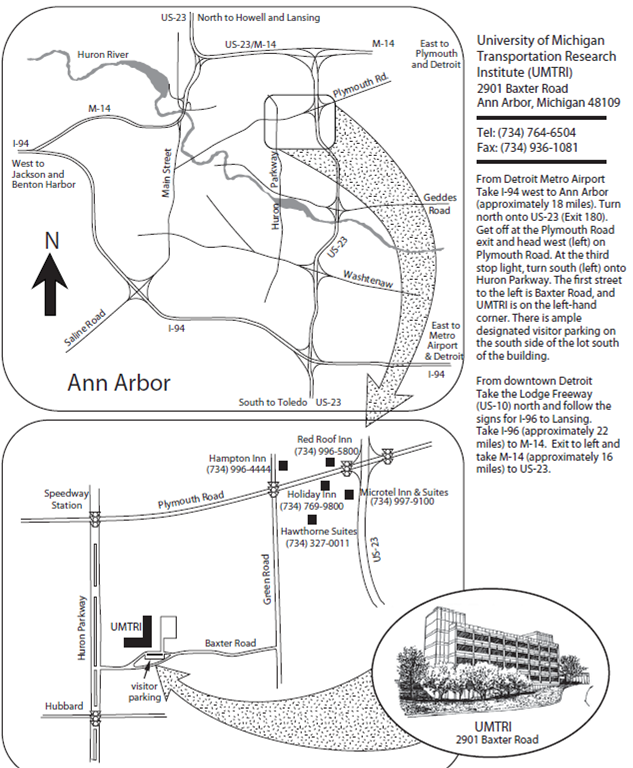 HOTEL INFORMATIONThere are a variety of hotels near UMTRI (on or off Plymouth Road) with a wide range of prices. Please see map above for the locations and phone numbers of some of these hotels.______________Bureau de la normalisation
des télécommunications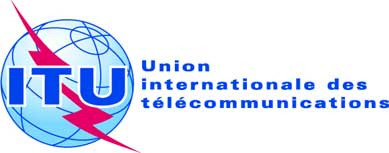 Réf.:Tél.:
Fax:
E-mail:Circulaire TSB 183FG Distraction/MY+41 22 730 6208
+41 22 730 5853
tsbfgdistraction@itu.int -	Aux administrations des Etats Membres de l'Union-	Aux Membres du Secteur UIT-T;-	Aux Associés de l'UIT-TCopie:-	Aux Présidents et Vice-Présidents de toutes les Commissions d'études de l'UIT-T;-	Au Directeur du Bureau de développement des télécommunications;-	Au Directeur du Bureau des
radiocommunicationsObjet:Création d'un nouveau Groupe spécialisé sur l'inattention des conducteurs(FG Distraction)Première réunion du Groupe FG Distraction, Ann Arbor (Michigan, Etats-Unis d'Amérique), 17-18 mai 2011